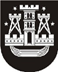 KLAIPĖDOS MIESTO SAVIVALDYBĖS TARYBASPRENDIMASDĖL Socialinių išmokų teikimo asmenims, patIriantiems socialinę riziką, tvarkos aprašo patvirtinimo2018 m. rugsėjo 27 d. Nr. T2-201KlaipėdaVadovaudamasi Lietuvos Respublikos vietos savivaldos įstatymo 16 straipsnio 4 dalimi ir 18 straipsnio 1 dalimi, Lietuvos Respublikos išmokų vaikams įstatymo 19 straipsniu ir Lietuvos Respublikos piniginės socialinės paramos nepasiturintiems gyventojams įstatymo 22 straipsnio 1 dalies 2 ir 3 punktais, 23 straipsnio 1 dalies 1 ir 2 punktais, Klaipėdos miesto savivaldybės taryba nusprendžia:1. Patvirtinti Socialinių išmokų teikimo asmenims, patiriantiems socialinę riziką, tvarkos aprašą (pridedama).2. Pripažinti netekusiu galios Klaipėdos miesto savivaldybės tarybos 2015 m. spalio 29 d. sprendimą Nr. T2-280 „Dėl Socialinių išmokų teikimo asmenims, patyrusiems socialinę riziką, tvarkos aprašo patvirtinimo“.3. Skelbti šį sprendimą Teisės aktų registre ir Klaipėdos miesto savivaldybės interneto svetainėje.Savivaldybės mero pavaduotojaJudita Simonavičiūtė